Link for the asynchronous class9. GUIA 1 DE INGLÉS 5°.docx - Documentos de Google — Watch Video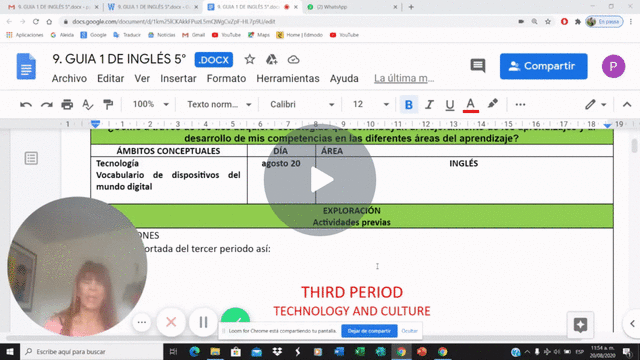 Nombre completo del estudianteGrupo5°PREGUNTA PROBLEMATIZADORA:¿Cómo a través de los tics adquiero estrategias que contribuyan al mejoramiento de los aprendizajes y al desarrollo de mis competencias en las diferentes áreas del aprendizaje?PREGUNTA PROBLEMATIZADORA:¿Cómo a través de los tics adquiero estrategias que contribuyan al mejoramiento de los aprendizajes y al desarrollo de mis competencias en las diferentes áreas del aprendizaje?PREGUNTA PROBLEMATIZADORA:¿Cómo a través de los tics adquiero estrategias que contribuyan al mejoramiento de los aprendizajes y al desarrollo de mis competencias en las diferentes áreas del aprendizaje?PREGUNTA PROBLEMATIZADORA:¿Cómo a través de los tics adquiero estrategias que contribuyan al mejoramiento de los aprendizajes y al desarrollo de mis competencias en las diferentes áreas del aprendizaje?PREGUNTA PROBLEMATIZADORA:¿Cómo a través de los tics adquiero estrategias que contribuyan al mejoramiento de los aprendizajes y al desarrollo de mis competencias en las diferentes áreas del aprendizaje?PREGUNTA PROBLEMATIZADORA:¿Cómo a través de los tics adquiero estrategias que contribuyan al mejoramiento de los aprendizajes y al desarrollo de mis competencias en las diferentes áreas del aprendizaje?PREGUNTA PROBLEMATIZADORA:¿Cómo a través de los tics adquiero estrategias que contribuyan al mejoramiento de los aprendizajes y al desarrollo de mis competencias en las diferentes áreas del aprendizaje?ÁMBITOS CONCEPTUALESÁMBITOS CONCEPTUALESDÍA ÁREAÁREAÁREAÁREATecnología Vocabulario de dispositivos del mundo digitalTecnología Vocabulario de dispositivos del mundo digitalagosto 20INGLÉSINGLÉSINGLÉSINGLÉSEXPLORACIÓNActividades previasEXPLORACIÓNActividades previasEXPLORACIÓNActividades previasEXPLORACIÓNActividades previasEXPLORACIÓNActividades previasEXPLORACIÓNActividades previasEXPLORACIÓNActividades previasINDICACIONES Realiza la portada del tercer periodo así:THIRD PERIODTECHNOLOGY AND CULTURE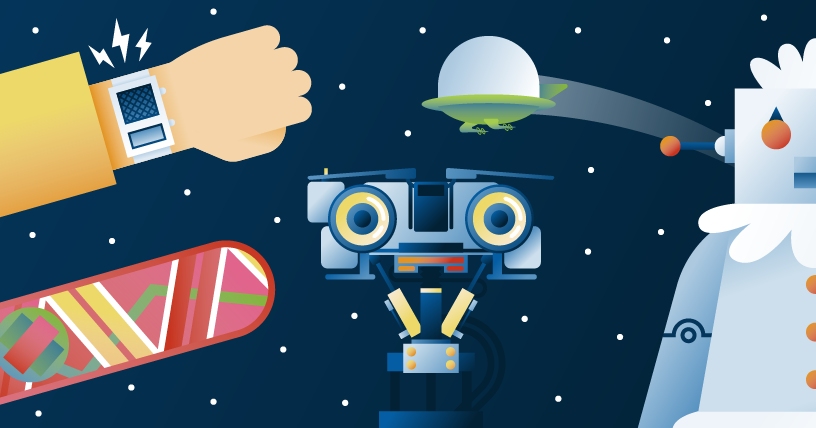 ÁMBITOS CONCEPTUALESQUE VAMOS A APRENDERVocabulario de tecnología Concepto de culturaClases de  culturaMitos y leyendas del mundoclases de músicaMúsica favoritaPalabras interrogativasINDICADORES DE DESEMPEÑOQUÉ ME VAN A EVALUARReconoce    diferentes culturas en el país y en el mundo. (conceptual)Identifica  diferentes tipos de música.(conceptual)Identifica  los nombres de los objetos del mundo virtual: computador, celular, videojuegos, etc.(conceptual)Hace descripciones de diferentes países y de las actividades culturales que allí se realizan.(procedimental).Expresa sus gustos musicales y da razones de ello.(procedimental).Describe  el uso de    diferentes objetos del mundo virtual: computador, celular, videojuegos, etc (procedimental).Respeta la cultura de otros países y de otras personas. (actitudinal)Utiliza los medios tecnológicos con responsabilidad y respeto hacia las otras personas y aprovechamiento en la construcción de sus conocimientos y competencias.. (actitudinal)PREGUNTA PROBLEMATIZADORA¿Cómo a través de los tics adquiero estrategias que contribuyan al mejoramiento de los aprendizajes y al desarrollo de mis competencias en las diferentes áreas del aprendizaje?ACTIVIDADES DE EXPLORACIÓNObserva la imagen y responde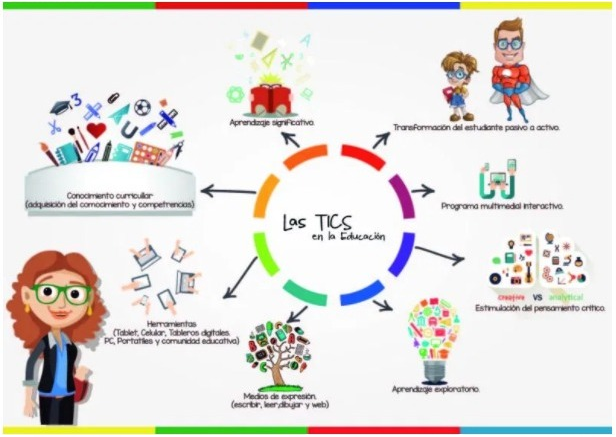 ¿Qué Medios  tecnológicos utilizas para el aprendizaje del inglés?¿Cómo se dice TIC  en inglés? escribe sus siglas y el nombre completoINDICACIONES Realiza la portada del tercer periodo así:THIRD PERIODTECHNOLOGY AND CULTUREÁMBITOS CONCEPTUALESQUE VAMOS A APRENDERVocabulario de tecnología Concepto de culturaClases de  culturaMitos y leyendas del mundoclases de músicaMúsica favoritaPalabras interrogativasINDICADORES DE DESEMPEÑOQUÉ ME VAN A EVALUARReconoce    diferentes culturas en el país y en el mundo. (conceptual)Identifica  diferentes tipos de música.(conceptual)Identifica  los nombres de los objetos del mundo virtual: computador, celular, videojuegos, etc.(conceptual)Hace descripciones de diferentes países y de las actividades culturales que allí se realizan.(procedimental).Expresa sus gustos musicales y da razones de ello.(procedimental).Describe  el uso de    diferentes objetos del mundo virtual: computador, celular, videojuegos, etc (procedimental).Respeta la cultura de otros países y de otras personas. (actitudinal)Utiliza los medios tecnológicos con responsabilidad y respeto hacia las otras personas y aprovechamiento en la construcción de sus conocimientos y competencias.. (actitudinal)PREGUNTA PROBLEMATIZADORA¿Cómo a través de los tics adquiero estrategias que contribuyan al mejoramiento de los aprendizajes y al desarrollo de mis competencias en las diferentes áreas del aprendizaje?ACTIVIDADES DE EXPLORACIÓNObserva la imagen y responde¿Qué Medios  tecnológicos utilizas para el aprendizaje del inglés?¿Cómo se dice TIC  en inglés? escribe sus siglas y el nombre completoINDICACIONES Realiza la portada del tercer periodo así:THIRD PERIODTECHNOLOGY AND CULTUREÁMBITOS CONCEPTUALESQUE VAMOS A APRENDERVocabulario de tecnología Concepto de culturaClases de  culturaMitos y leyendas del mundoclases de músicaMúsica favoritaPalabras interrogativasINDICADORES DE DESEMPEÑOQUÉ ME VAN A EVALUARReconoce    diferentes culturas en el país y en el mundo. (conceptual)Identifica  diferentes tipos de música.(conceptual)Identifica  los nombres de los objetos del mundo virtual: computador, celular, videojuegos, etc.(conceptual)Hace descripciones de diferentes países y de las actividades culturales que allí se realizan.(procedimental).Expresa sus gustos musicales y da razones de ello.(procedimental).Describe  el uso de    diferentes objetos del mundo virtual: computador, celular, videojuegos, etc (procedimental).Respeta la cultura de otros países y de otras personas. (actitudinal)Utiliza los medios tecnológicos con responsabilidad y respeto hacia las otras personas y aprovechamiento en la construcción de sus conocimientos y competencias.. (actitudinal)PREGUNTA PROBLEMATIZADORA¿Cómo a través de los tics adquiero estrategias que contribuyan al mejoramiento de los aprendizajes y al desarrollo de mis competencias en las diferentes áreas del aprendizaje?ACTIVIDADES DE EXPLORACIÓNObserva la imagen y responde¿Qué Medios  tecnológicos utilizas para el aprendizaje del inglés?¿Cómo se dice TIC  en inglés? escribe sus siglas y el nombre completoINDICACIONES Realiza la portada del tercer periodo así:THIRD PERIODTECHNOLOGY AND CULTUREÁMBITOS CONCEPTUALESQUE VAMOS A APRENDERVocabulario de tecnología Concepto de culturaClases de  culturaMitos y leyendas del mundoclases de músicaMúsica favoritaPalabras interrogativasINDICADORES DE DESEMPEÑOQUÉ ME VAN A EVALUARReconoce    diferentes culturas en el país y en el mundo. (conceptual)Identifica  diferentes tipos de música.(conceptual)Identifica  los nombres de los objetos del mundo virtual: computador, celular, videojuegos, etc.(conceptual)Hace descripciones de diferentes países y de las actividades culturales que allí se realizan.(procedimental).Expresa sus gustos musicales y da razones de ello.(procedimental).Describe  el uso de    diferentes objetos del mundo virtual: computador, celular, videojuegos, etc (procedimental).Respeta la cultura de otros países y de otras personas. (actitudinal)Utiliza los medios tecnológicos con responsabilidad y respeto hacia las otras personas y aprovechamiento en la construcción de sus conocimientos y competencias.. (actitudinal)PREGUNTA PROBLEMATIZADORA¿Cómo a través de los tics adquiero estrategias que contribuyan al mejoramiento de los aprendizajes y al desarrollo de mis competencias en las diferentes áreas del aprendizaje?ACTIVIDADES DE EXPLORACIÓNObserva la imagen y responde¿Qué Medios  tecnológicos utilizas para el aprendizaje del inglés?¿Cómo se dice TIC  en inglés? escribe sus siglas y el nombre completoINDICACIONES Realiza la portada del tercer periodo así:THIRD PERIODTECHNOLOGY AND CULTUREÁMBITOS CONCEPTUALESQUE VAMOS A APRENDERVocabulario de tecnología Concepto de culturaClases de  culturaMitos y leyendas del mundoclases de músicaMúsica favoritaPalabras interrogativasINDICADORES DE DESEMPEÑOQUÉ ME VAN A EVALUARReconoce    diferentes culturas en el país y en el mundo. (conceptual)Identifica  diferentes tipos de música.(conceptual)Identifica  los nombres de los objetos del mundo virtual: computador, celular, videojuegos, etc.(conceptual)Hace descripciones de diferentes países y de las actividades culturales que allí se realizan.(procedimental).Expresa sus gustos musicales y da razones de ello.(procedimental).Describe  el uso de    diferentes objetos del mundo virtual: computador, celular, videojuegos, etc (procedimental).Respeta la cultura de otros países y de otras personas. (actitudinal)Utiliza los medios tecnológicos con responsabilidad y respeto hacia las otras personas y aprovechamiento en la construcción de sus conocimientos y competencias.. (actitudinal)PREGUNTA PROBLEMATIZADORA¿Cómo a través de los tics adquiero estrategias que contribuyan al mejoramiento de los aprendizajes y al desarrollo de mis competencias en las diferentes áreas del aprendizaje?ACTIVIDADES DE EXPLORACIÓNObserva la imagen y responde¿Qué Medios  tecnológicos utilizas para el aprendizaje del inglés?¿Cómo se dice TIC  en inglés? escribe sus siglas y el nombre completoINDICACIONES Realiza la portada del tercer periodo así:THIRD PERIODTECHNOLOGY AND CULTUREÁMBITOS CONCEPTUALESQUE VAMOS A APRENDERVocabulario de tecnología Concepto de culturaClases de  culturaMitos y leyendas del mundoclases de músicaMúsica favoritaPalabras interrogativasINDICADORES DE DESEMPEÑOQUÉ ME VAN A EVALUARReconoce    diferentes culturas en el país y en el mundo. (conceptual)Identifica  diferentes tipos de música.(conceptual)Identifica  los nombres de los objetos del mundo virtual: computador, celular, videojuegos, etc.(conceptual)Hace descripciones de diferentes países y de las actividades culturales que allí se realizan.(procedimental).Expresa sus gustos musicales y da razones de ello.(procedimental).Describe  el uso de    diferentes objetos del mundo virtual: computador, celular, videojuegos, etc (procedimental).Respeta la cultura de otros países y de otras personas. (actitudinal)Utiliza los medios tecnológicos con responsabilidad y respeto hacia las otras personas y aprovechamiento en la construcción de sus conocimientos y competencias.. (actitudinal)PREGUNTA PROBLEMATIZADORA¿Cómo a través de los tics adquiero estrategias que contribuyan al mejoramiento de los aprendizajes y al desarrollo de mis competencias en las diferentes áreas del aprendizaje?ACTIVIDADES DE EXPLORACIÓNObserva la imagen y responde¿Qué Medios  tecnológicos utilizas para el aprendizaje del inglés?¿Cómo se dice TIC  en inglés? escribe sus siglas y el nombre completoINDICACIONES Realiza la portada del tercer periodo así:THIRD PERIODTECHNOLOGY AND CULTUREÁMBITOS CONCEPTUALESQUE VAMOS A APRENDERVocabulario de tecnología Concepto de culturaClases de  culturaMitos y leyendas del mundoclases de músicaMúsica favoritaPalabras interrogativasINDICADORES DE DESEMPEÑOQUÉ ME VAN A EVALUARReconoce    diferentes culturas en el país y en el mundo. (conceptual)Identifica  diferentes tipos de música.(conceptual)Identifica  los nombres de los objetos del mundo virtual: computador, celular, videojuegos, etc.(conceptual)Hace descripciones de diferentes países y de las actividades culturales que allí se realizan.(procedimental).Expresa sus gustos musicales y da razones de ello.(procedimental).Describe  el uso de    diferentes objetos del mundo virtual: computador, celular, videojuegos, etc (procedimental).Respeta la cultura de otros países y de otras personas. (actitudinal)Utiliza los medios tecnológicos con responsabilidad y respeto hacia las otras personas y aprovechamiento en la construcción de sus conocimientos y competencias.. (actitudinal)PREGUNTA PROBLEMATIZADORA¿Cómo a través de los tics adquiero estrategias que contribuyan al mejoramiento de los aprendizajes y al desarrollo de mis competencias en las diferentes áreas del aprendizaje?ACTIVIDADES DE EXPLORACIÓNObserva la imagen y responde¿Qué Medios  tecnológicos utilizas para el aprendizaje del inglés?¿Cómo se dice TIC  en inglés? escribe sus siglas y el nombre completoESTRUCTURACIÓNActividades de construcción conceptualESTRUCTURACIÓNActividades de construcción conceptualESTRUCTURACIÓNActividades de construcción conceptualESTRUCTURACIÓNActividades de construcción conceptualESTRUCTURACIÓNActividades de construcción conceptualESTRUCTURACIÓNActividades de construcción conceptualESTRUCTURACIÓNActividades de construcción conceptualMOMENTO PARA APRENDER: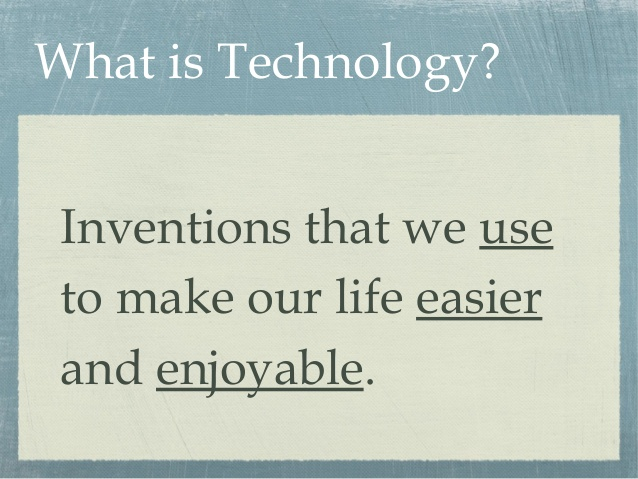 Some Technology vocabulary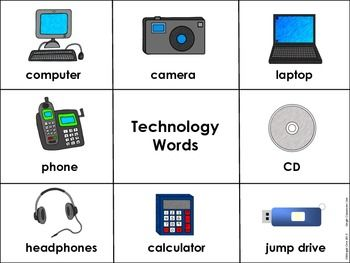 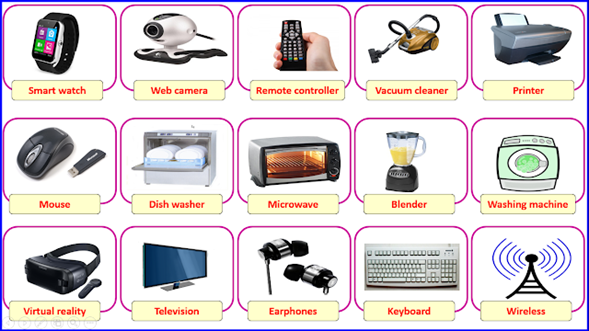 MOMENTO PARA APRENDER:Some Technology vocabularyMOMENTO PARA APRENDER:Some Technology vocabularyMOMENTO PARA APRENDER:Some Technology vocabularyMOMENTO PARA APRENDER:Some Technology vocabularyMOMENTO PARA APRENDER:Some Technology vocabularyMOMENTO PARA APRENDER:Some Technology vocabularyTRANSFERENCIAActividades de aplicaciónTRANSFERENCIAActividades de aplicaciónTRANSFERENCIAActividades de aplicaciónTRANSFERENCIAActividades de aplicaciónTRANSFERENCIAActividades de aplicaciónTRANSFERENCIAActividades de aplicaciónTRANSFERENCIAActividades de aplicaciónMOMENTO PARA PRACTICAR Translate these words from English to spanish. (traduce estas palabras de inglés a español)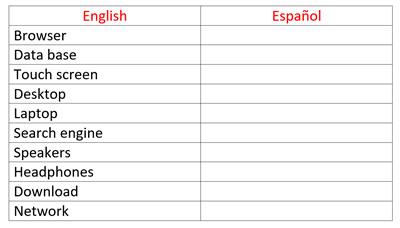 Une la palabra con la imagen   correspondiente.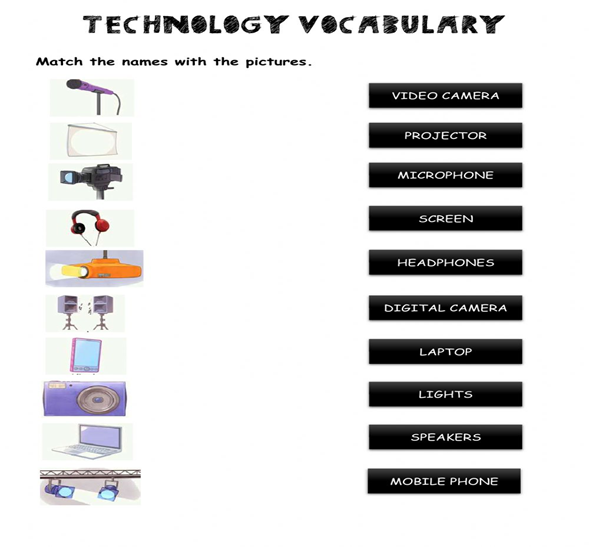 What is your favorite digital device?  What do you use it for? Draw it ( ¿Cuál es tu dispositivo digital favorito?. ¿Para qué lo usas? Dibújalo y escribe su nombre en inglés.MOMENTO PARA PRACTICAR Translate these words from English to spanish. (traduce estas palabras de inglés a español)Une la palabra con la imagen   correspondiente.What is your favorite digital device?  What do you use it for? Draw it ( ¿Cuál es tu dispositivo digital favorito?. ¿Para qué lo usas? Dibújalo y escribe su nombre en inglés.MOMENTO PARA PRACTICAR Translate these words from English to spanish. (traduce estas palabras de inglés a español)Une la palabra con la imagen   correspondiente.What is your favorite digital device?  What do you use it for? Draw it ( ¿Cuál es tu dispositivo digital favorito?. ¿Para qué lo usas? Dibújalo y escribe su nombre en inglés.MOMENTO PARA PRACTICAR Translate these words from English to spanish. (traduce estas palabras de inglés a español)Une la palabra con la imagen   correspondiente.What is your favorite digital device?  What do you use it for? Draw it ( ¿Cuál es tu dispositivo digital favorito?. ¿Para qué lo usas? Dibújalo y escribe su nombre en inglés.MOMENTO PARA PRACTICAR Translate these words from English to spanish. (traduce estas palabras de inglés a español)Une la palabra con la imagen   correspondiente.What is your favorite digital device?  What do you use it for? Draw it ( ¿Cuál es tu dispositivo digital favorito?. ¿Para qué lo usas? Dibújalo y escribe su nombre en inglés.MOMENTO PARA PRACTICAR Translate these words from English to spanish. (traduce estas palabras de inglés a español)Une la palabra con la imagen   correspondiente.What is your favorite digital device?  What do you use it for? Draw it ( ¿Cuál es tu dispositivo digital favorito?. ¿Para qué lo usas? Dibújalo y escribe su nombre en inglés.MOMENTO PARA PRACTICAR Translate these words from English to spanish. (traduce estas palabras de inglés a español)Une la palabra con la imagen   correspondiente.What is your favorite digital device?  What do you use it for? Draw it ( ¿Cuál es tu dispositivo digital favorito?. ¿Para qué lo usas? Dibújalo y escribe su nombre en inglés.EVIDENCIA EVALUATIVAEVIDENCIA EVALUATIVAEVIDENCIA EVALUATIVAEVIDENCIA EVALUATIVAEVIDENCIA EVALUATIVAEVIDENCIA EVALUATIVAEVIDENCIA EVALUATIVAFECHA DE REVISIÓN: FECHA DE REVISIÓN: FECHA DE REVISIÓN: FECHA DE REVISIÓN: FECHA DE REVISIÓN: FECHA DE REVISIÓN: FECHA DE REVISIÓN: MEDIO POR EL CUAL SE RECIBE EL TRABAJOMEDIO POR EL CUAL SE RECIBE EL TRABAJOMEDIO POR EL CUAL SE RECIBE EL TRABAJOMEDIO POR EL CUAL SE RECIBE EL TRABAJOQUE RECIBIRQUE RECIBIRQUE RECIBIREdmodopatricia@iefelixdebedoutmoreno. edu,coEdmodopatricia@iefelixdebedoutmoreno. edu,coEdmodopatricia@iefelixdebedoutmoreno. edu,coEdmodopatricia@iefelixdebedoutmoreno. edu,coFotos de las actividades de exploración y transferencia realizadas.Fotos de las actividades de exploración y transferencia realizadas.Fotos de las actividades de exploración y transferencia realizadas.BIBLIOGRAFÍABIBLIOGRAFÍABIBLIOGRAFÍABIBLIOGRAFÍABIBLIOGRAFÍABIBLIOGRAFÍABIBLIOGRAFÍAvocabularyhome.comhttps://www.slideshare.net/DexterNgo/truth-about-technology-vocabularyhome.comhttps://www.slideshare.net/DexterNgo/truth-about-technology-vocabularyhome.comhttps://www.slideshare.net/DexterNgo/truth-about-technology-vocabularyhome.comhttps://www.slideshare.net/DexterNgo/truth-about-technology-vocabularyhome.comhttps://www.slideshare.net/DexterNgo/truth-about-technology-vocabularyhome.comhttps://www.slideshare.net/DexterNgo/truth-about-technology-vocabularyhome.comhttps://www.slideshare.net/DexterNgo/truth-about-technology-